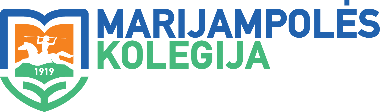 „STUDENTŲ TAIKOMIEJI TYRIMAI“Tarptautinė mokslinė-praktinė studentų konferencija2023 m. gegužės 4 d.KONFERENCIJOS PROGRAMA9.30 – 10.00  	Dalyvių registracija 10.00 – 10.30  	KONFERENCIJOS ATIDARYMAS Konferencijos įžanginis žodis, sveikinimai. 10.30 – 12.00  	PLENARINIS POSĖDIS 12.00 – 12.30  	Kavos pertrauka12.30 – 14.30  	DARBAS GRUPĖSEPLENARINIS POSĖDIS  (111 aud.)Moderatoriai: Darius Nemura, Domantė Volteraitytė„Zoom“ susitikimasPrisijungti naudodami kompiuterį arba mobiliąją programėlęSpustelėkite čia, kad prisijungtumėte prie susitikimoI DARBO GRUPĖ Verslo anglų kalba ir komunikacija (anglų/lietuvių k.)  (208 aud.)Moderatoriai: Vilijus Doilidovas, Dileta Ravinienė„Zoom“ susitikimasPrisijungti naudodami kompiuterį arba mobiliąją programėlęSpustelėkite čia, kad prisijungtumėte prie susitikimoII DARBO GRUPĖ Teisės vaidmuo valstybės plėtotėje  (211 aud.)Moderatoriai: Viktorija Vilbikaitė, Arūnas ŽukauskasIII DARBO GRUPĖ Verslas ir vadyba: tendencijos ir iššūkiai  (202 aud.)Moderatoriai: Laura Pečkienė, Kristina Miškinienė„Zoom“ susitikimasPrisijungti naudodami kompiuterį arba mobiliąją programėlęSpustelėkite čia, kad prisijungtumėte prie susitikimoIV DARBO GRUPĖ Vaikystės pedagogo ir pedagogikos kaitos dimensijos  (213 aud.)Moderatoriai: Aistė Bacvinkienė, Edita VosylienėV DARBO GRUPĖ Socialinio darbo iššūkiai ir perspektyvos (207 aud.)Moderatoriai: Ilona Siaurusaitienė, doc. dr. Salomėja Karasevičiūtė, Kazys Balickas„Zoom“ susitikimasPrisijungti naudodami kompiuterį arba mobiliąją programėlęSpustelėkite čia, kad prisijungtumėte prie susitikimoVI DARBO GRUPĖ Apskaitos ir verslo valdymas globalių pokyčių aplinkoje (313 aud.)Moderatoriai: Eglė Jovaišienė, Birutė PetrošienėKONFERENCIJOS MOKSLINIS KOMITETAS: Habil. dr. Kęstutis Žemaitis, ESDF Teisės, vadybos ir komunikacijos katedros profesorius;Dr. Andrejus Novikovas, ESDF Teisės, vadybos ir komunikacijos katedros profesorius;Dr. Živilė Advilonienė, ESDF  Pedagogikos, menų ir socialinio darbo katedros docentė;Dr. Regina Andriukaitienė, VTF Verslo ir ekonomikos katedros docentė;Dr. Linas Baublys, ESDF Teisės, vadybos ir komunikacijos katedros docentas;Dr. Salomėja Karasevičiūtė, ESDF  Pedagogikos, menų ir socialinio darbo katedros docentė; Dr. Bernardas Vaznonis, VTF Verslo ir ekonomikos katedros docentas;Dr. Gintautė Žibėnienė, ESDF Pedagogikos, menų ir socialinio darbo katedros docentė.KONFERENCIJOS ORGANIZACINIS KOMITETAS: Alė Murauskienė, Marijampolės kolegijos direktorė;Kęstutis Traškevičius, Marijampolės kolegijos Edukologijos ir socialinio darbo fakulteto dekanas; Ilona Mulerenkienė, Marijampolės kolegijos direktorės pavaduotoja akademinei ir mokslo taikomajai veiklai, ESDF Darnaus verslo vadybos studijų programos komiteto pirmininkė;Odeta Gluoksnytė, Marijampolės kolegijos Edukologijos ir socialinio darbo fakulteto prodekanė, Verslo anglų kalbos ir komunikacijos studijų programos komiteto pirmininkė;Kristina Miškinienė, Marijampolės kolegijos Studijų ir karjeros skyriaus vadovė, VTF Tarptautinio verslo vadybos studijų programos komiteto pirmininkė;Romalda Kasiliauskienė, ESDF  Pedagogikos, menų ir socialinio darbo katedros vedėja, lektorė;Danutė Mickevičienė, ESDF Teisės, vadybos ir komunikacijos katedros vedėja, lektorė;Živilė Myru, Marijampolės kolegijos Edukacinio aukštojo mokslo studijų centro vadovė, ESDF Kultūros ir sporto industrijų vadybos studijų programos komiteto pirmininkė, lektorė;Birutė Petrošienė, VTF Buhalterinės apskaitos studijų programos komiteto pirmininkė, lektorė;Edita Vosylienė, ESDF Vaikystės pedagogikos studijų programos komiteto pirmininkė, lektorė;Arūnas Žukauskas, ESDF Teisės ir viešųjų pirkimų studijų programos komiteto pirmininkas, lektorius;Kazys Balickas, ESDF Pedagogikos, menų ir socialinio darbo katedros lektorius;Artūras Lazauskas, Informacinių technologijų ir elektroninių studijų centro vadovas;Laima Vaičiūnienė, Informacijos ir studijų šaltinių centro vadovė;Žymantė Šarkauskaitė, ESDF Teisės, vadybos ir komunikacijos katedros sekretorė.LEAN METODŲ TAIKYMAS SANDĖLIO VEIKLOJE Egidijus Rimkus - Marijampolės kolegijaVadovė - Vaiva MačienėCRISIS APARTMENTS IN LIEPAJA – A SAFE ENVIRONMENT FOR WOMEN WHO SUFFER FROM VIOLANCEDavids Daniels Mikshs – Liepojos universitetasVadovė - mg. soc. d. Madara LapsaSOCIALINIO DARBO SU ŽIV INFEKUOTAIS KLIENTAIS YPATUMAIJulija Jokužytė - Kauno kolegijaVadovė - Virginija KondratavičienėATVIRO KODO SISTEMŲ TAIKYMAS MIKROVALDIKLIUOSE IR JŲ PALYGINIMASNerijus Venerskas - Marijampolės kolegijaVadovė - Vilma Riškevičienė HOW GLOBAL WARMING IS REDEFINING INTERNATIONAL RELATIONSMakdes Abraha Tadele - Marijampolės kolegija, Hitit universitetasVadovė - Odeta GluoksnytėGROŽINĖS LITERATŪROS NAUDOJIMAS UGDANT 3-5 METŲ VAIKŲ KALBINĘ RAIŠKĄ Aistė Bacvinkienė - Marijampolės kolegijaVadovė - Lina SeliokienėKONTRABANDOS TEISINIS REGLAMENTAVIMAS, NUSIKALTIMO KONTROLĖS IR PREVENCIJOS IŠŠŪKIAIViktorija Vilbikaitė - Marijampolės kolegijaVadovas - Arūnas ŽukauskasATSARGŲ APSKAITAAušra Storpirštytė - Marijampolės kolegijaVadovė - Aušra GabrevičienėSPECIFICS OF ENGLISH LANGUAGE IN ADVERTISING TEXTS ABOUT TOURISMRugilė Ražukaitė - Marijampolės kolegijaVadovė - Dileta RavinienėHISTORY OF TEACHING ENGLISH AS A FOREIGN LANGUAGEBeyza Kaynun - Marijampolės kolegija, Bingol universitetasVadovė - Odeta GluoksnytėTHE ROLE OF MOTIVATION: THEORETICAL CONCEPTS IN FOREIGN LANGUAGE TEACHING Kıvanç Ömer Demir - Marijampolės kolegija, Bingol universitetasVadovė - Odeta GluoksnytėPECULIARITIES OF ANGLICISMS IN VIRTUAL AND SOCIAL ENVIRONMENTS: A CASE-STUDY OF  INSTAGRAMGytė Kurtinaitytė - Marijampolės kolegijaVadovė - Dileta RavinienėTHE INTRICACIES OF INTERNATIONAL BUSINESS AT CIE LT FORGEMuhammad Asim Ikram - Marijampolės kolegija, Vadovė - Kristina MiškinienėBUSINESS IDIOMS RELATED TO SPORTS: STRUCTURAL, LEXICAL AND GRAMMATICAL ANALYSISVilijus Doilidovas - Marijampolės kolegijaVadovė - Romalda KasiliauskienėTHE ROLE OF TEACHERS IN LEARNING ENGLISHZehra Irem Soydan - Marijampolės kolegija, Bingol universitetasVadovė - Odeta GluoksnytėENGLISH IDIOMS OF TIME: STRUCTURAL, LEXICAL AND GRAMMATICAL ANALYSISGabrielė Valuckaitė - Marijampolės kolegijaVadovė - Romalda KasiliauskienėUSING TECHNOLOGY IN TEACHING LANGUAGEEvincan Demir - Marijampolės kolegija, Bingol universitetas  Vadovė - Odeta GluoksnytėASSESSMENT OF THE ECONOMIC IMPACT OF COVID-19 ON SPORTS-A CASE OF NORTH INDIAN STATESAnmol Sharma - LSUVadovas - prof. dr. Artūras SimanavičiusSUSTAINABLE TOURISM IN THE HOTEL SECTOR OF LITHUANIANishant Kumar - LSUVadovė - prof. dr. Dalia ŠtreimikienėRESTITUCIJOS TAIKYMO PROBLEMOS SUTARTINIUOSE SANTYKIUOSEGabrielė Trapavičienė - Marijampolės kolegijaVadovas - Arūnas ŽukauskasGENOCIDAS KAIP NUSIKALTIMAS LIETUVOS IR TARPTAUTINĖJE TEISĖJEDeimena Valentavičiūtė - Marijampolės kolegijaVadovas - Arūnas ŽukauskasMEDIACIJA CIVILINĖJE TEISĖJEVytautė Margelytė - Marijampolės kolegijaVadovas - Arūnas ŽukauskasATSAKOMYBĘ SUNKINANČIOS APLINKYBĖSEvelina Slavėnaitė - Marijampolės kolegijaVadovas - Arūnas ŽukauskasNUSIKALSTAMOS VEIKOS, KURIOMIS KĖSINAMASI Į ĮSTATYMŲ NUSTATYTĄ DISPONAVIMO NARKOTINĖMIS IR PSICHOTROPINĖMIS MEDŽIAGOMIS TVARKAGabrielė Radzevičiūtė - Marijampolės kolegijaVadovas - Arūnas ŽukauskasLOGISTINIŲ PROCESŲ TOBULINIMAS ĮMONĖJE UAB „JŪRĖS MEDIS“Tomas Dilius - Marijampolės kolegijaVadovė - Vaiva MačienėNUO IDĖJOS IKI VERSLO: KOMPIUTERINIŲ ŽAIDIMŲ PRAMOGŲ CENTRASAndrėja Valinčiūtė - Marijampolės kolegijaVadovė - Kristina MiškinienėVADOVO VAIDMUO ORGANIZACIJOS VALDYMELiveta Paplauskaitė ir Judita Valentienė - Marijampolės kolegijaVadovė - Kristina MiškinienėTARPTAUTINIAI KROVINIŲ VEŽIMAI KELIŲ TRANSPORTU DARNUMO ASPEKTU UAB „X“Gabija Rakauskaitė - Marijampolės kolegijaVadovė - Kristina MiškinienėTAIKOMŲ REKLAMOS FORMŲ TOBULINIMO GALIMYBĖS UAB ,,MARIJAMPOLĖS PIENO KONSERVAI“Kristina Araminienė - Marijampolės kolegijaVadovė - Kristina MiškinienėKOKYBIŠKŲ PASLAUGŲ PLĖTOJIMAS ORGANIZUOJANT SPORTO KLUBO VEIKLAS VILKAVIŠKIO MIESTELaura Pečkienė - Marijampolės kolegijaVadovas - Gintautas ŽimailaIKIMOKYKLINIO AMŽIAUS VAIKŲ UGDYMO(SI) MOTYVACIJOS METODAIGiedrė Šaučiūnienė - Marijampolės kolegijaVadovė - Edita VosylienėINOVATYVIŲ EDUKACINIŲ PRIEMONIŲ INTEGRAVIMAS Į IKIMOKYKLINIO AMŽIAUS VAIKŲ UGDYMO PROCESĄ Irma Kuncevičienė  - Marijampolės kolegijaVadovė - Edita VosylienėEDUKACINĖ LAUKO APLINKA IKIMOKYKLINĖJE ĮSTAIGOJEGabrielė Blauzdžiūnaitė - Marijampolės kolegijaVadovė - Vaida Vitkauskienė,,3-4 METŲ AMŽIAUS VAIKŲ PAŽINIMOKOMPETENCIJOS UGDYMAS, TAIKANT STEAM“Ernesta Švedienė - Marijampolės kolegijaVadovė - Audronė PutauskienėIKT NAUDOJIMAS IKIMOKYKLINIO IR PRIEŠMOKYKLINIO AMŽIAUS VAIKŲ UGDYMO PROCESEBrigita Bumbulienė - Marijampolės kolegijaVadovė - Gražina JakovickienėIKIMOKYKLINIO AMŽIAUS VAIKŲ SVEIKOS GYVENSENOS UGDYMO GALIMYBĖS DARŽELYJEIrma Iešmantė - Marijampolės kolegijaVadovė - Vaida VitkauskienėKANITERAPIJOS PASLAUGŲ TAIKYMO SOCIALINIAME DARBE GALIMYBĖSErika Simniškytė - Marijampolės kolegijaVadovė - doc. dr. Živilė AdvilonienėPREVENTIVE MEASURES TO REDUCE THE PROFESSIONAL BURNOUT SYNDROME OF
SOCIAL WORKERS IN THE WORK ENVIRONMENTKristīne Mikša - Liepojos universitetasVadovė - mg. sc. educ. Svetlana Lanka PALIATYVIOS PAGALBOS PASLAUGŲ TEIKIMAS Į NAMUS: N HOSPISE Edita Packevičienė - Marijampolės kolegijaVadovas - Audronė PutauskienėTHE FAMILY ASSISTANT'S ROLE IN PROVIDING SOCIAL SUPPORT IN CONDITIONS OF CRISISEndija Gedgovda - Liepojos universitetasVadovė - mg. sc. educ. Santa StrigunaBUDINČIŲ GLOBOTOJŲ PATIRIAMI SUNKUMAI PRIŽIŪRINT VAIKUS ŠEIMOJELaura Brokaitė - Marijampolės kolegijaVadovė - doc. dr. Salomėja KarasevičiūtėWOMEN'S AWARENESS OF PHYSICAL VIOLENCE AGAINST WOMEN AND THE POSSIBILITIES OF ITS HELP IN SOCIETYAnnija Žigareva - Liepojos universitetasVadovė - prof. Irina VereščaginaSOCIALINIŲ DARBUOTOJŲ IŠŠŪKIAI DIRBANT SU KARO PABĖGĖLIAISGabija Endriušienė - Marijampolės kolegijaVadovas - Kazys BalickasSOCIALINIŲ PASLAUGŲ TEIKIMO KOKYBĖS VERTINIMAS SENYVO AMŽIAUS ASMENŲ DIENOS CENTRUOSE Džestina Galinskaitė - Marijampolės kolegijaVadovė - doc. dr. Salomėja KarasevičiūtėPAGYVENUSIŲ ŽMONIŲ LŪKESČIAI GLOBOS NAMUOSELoreta Mykolaitienė - Marijampolės kolegijaVadovė - doc. dr. Salomėja KarasevičiūtėSOCIALINĖS PAGALBOS TEIKIMAS ASMENIMS SU LYTIES TAPATUMO SUTRIKIMAISViktorija Mereškevičiūtė, Arnas Bacevičius - Kauno kolegijaVadovė - Virginija KondratavičienėSMURTAS ARTIMOJE APLINKOJE: MOTERŲ IR VYRŲ PATIRTYSInga Norkeliūnaitė - Marijampolės kolegijaVadovė - Audronė PutauskienėSOCIALINĖ PAGALBA ŠEIMOMS, AUGINANČIOMS VAIKUS SU NEGALIA: TĖVŲ PATIRTYSRūta Ruočkė - Marijampolės kolegijaVadovė - Svajonė RainienėSOCIALINIŲ DARBUOTOJŲ PAGALBA ASMENIMS PRIKLAUSOMIEMS NUO PSICHOAKTYVIŲ MEDŽIAGŲ ATLIEKANTIEMS BAUSMĘ PATAISOS NAMUOSEMantas Klova - Marijampolės kolegijaVadovė - doc. dr. Salomėja KarasevičiūtėSOCIALINIŲ DARBUOTOJŲ VEIKLOS YPATUMAI HOSPISUOSEPaulius Gudiškis - Marijampolės kolegijaVadovas - Kazys BalickasSENYVO AMŽIAUS ASMENŲ ORUMO PALAIKYMAS SOCIALINĖS GLOBOS NAMUOSEKarolina Pacevičienė - Marijampolės kolegijaVadovas - Kazys BalickasSOCIALINIŲ PASLAUGŲ TEIKIMAS PROTINĘ NEGALIĄ TURINTIEMS JAUNUOLIAMS UGDANT SAVARANKIŠKUMĄ TĖVŲ POŽIŪRIULina Venskūnienė - Marijampolės kolegijaVadovė - Audronė PutauskienėSOCIALINIO DARBUOTOJO VAIDMUO „N“ STACIONARIOJE GLOBOS ĮSTAIGOJE, PALAIKANT SENJORŲ RYŠIUS SU ŠEIMAVilija Keturakienė - Marijampolės kolegijaVadovas - Kazys BalickasSOCIALINIO DARBUOTOJO VEIKLA KAIMO BENDRUOMENĖJELina Prajarienė - Marijampolės kolegijaVadovas - Kazys BalickasSOCIALINIO DARBUOTOJO PATIRTYS DIRBANT BENDRUOMENINIUOSE VAIKŲ GLOBOS NAMUOSERita Vilčinskienė - Marijampolės kolegijaVadovas - Kazys BalickasVEIKSNIAI, SĄLYGOJANTYS GYVENTOJŲ PASIRINKIMĄ APSIGYVENTI GLOBOS NAMUOSEDalė Berštienė - Marijampolės kolegijaVadovas - Kazys BalickasATSARGŲ APSKAITA IR KONTROLĖRosvida Kirilevičienė - Marijampolės kolegijaVadovė - Danguolė TupčiauskienėATSARGŲ APSKAITA PREKYBOS ĮMONĖJEEglė Jovaišienė - Marijampolės kolegijaVadovė - Birutė PetrošienėATSARGŲ INVENTORIZAVIMO ORGANIZAVIMAS IR REZULTATŲ ATSPINDĖJIMAS APSKAITOJERita Strelkauskienė - Marijampolės kolegijaVadovė - Birutė PetrošienėATSARGŲ APSKAITOS DOKUMENTAVIMASBenjaminas Račkauskas - Marijampolės kolegijaVadovė - Birutė PetrošienėILGALAIKIO MATERIALAUS TURTO APSKAITAAgnė Kukliauskienė - Marijampolės kolegijaVadovė - Birutė Petrošienė